18	Economie internationaal18.1	De betalinsbalans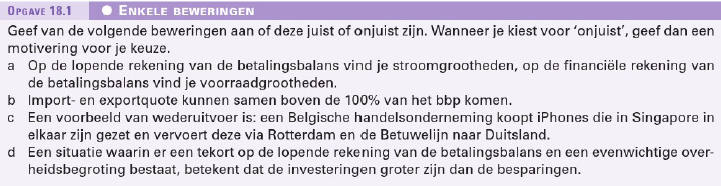 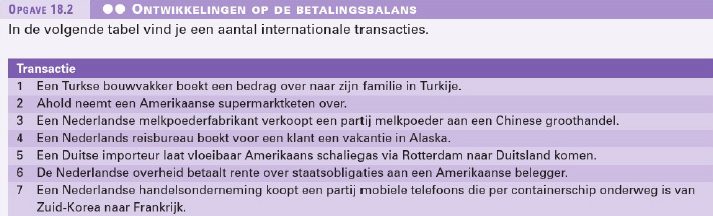 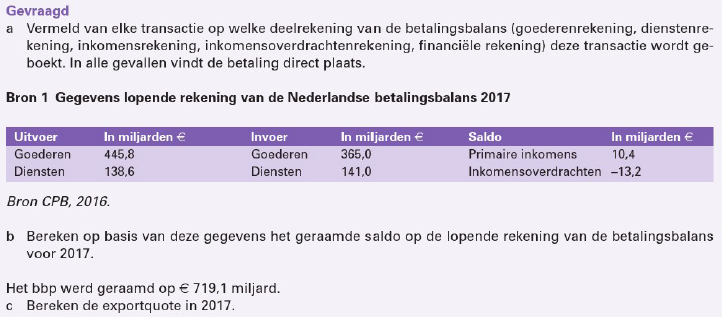 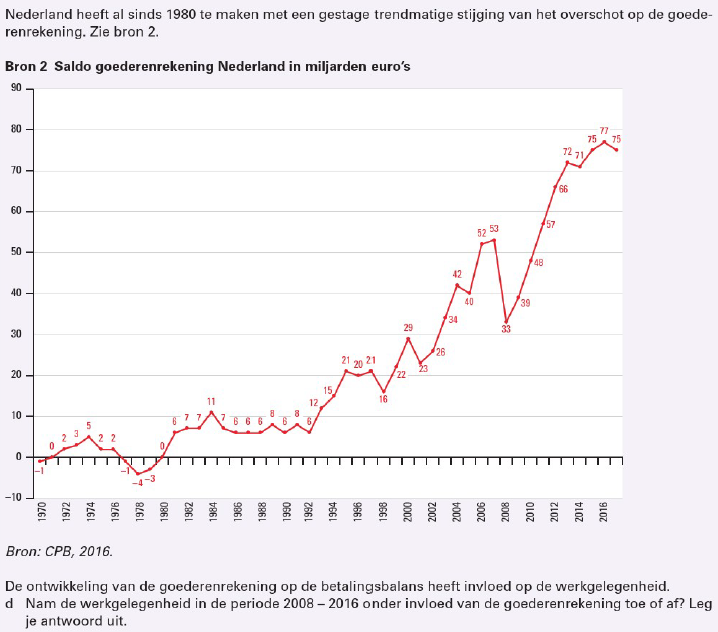 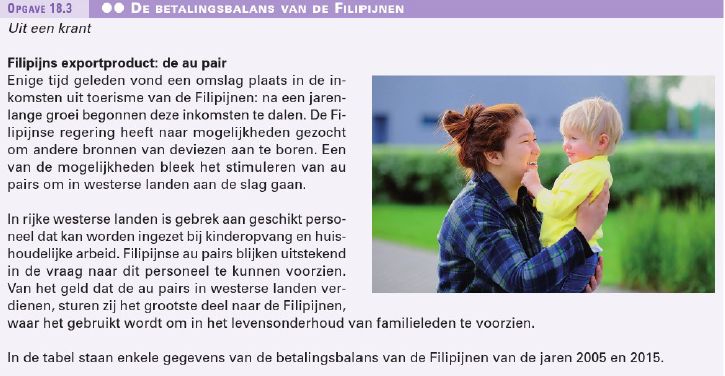 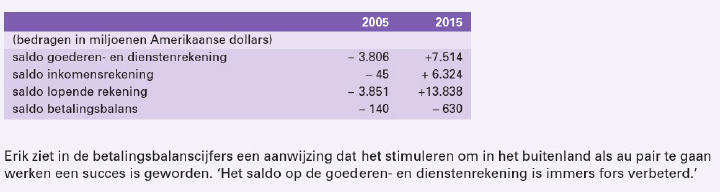 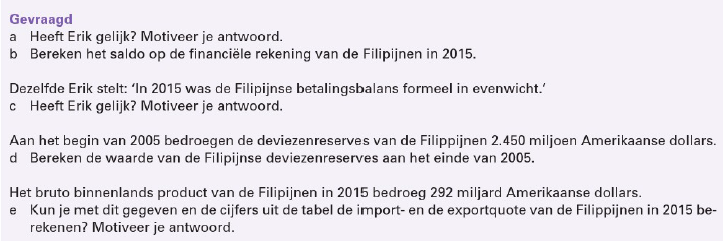 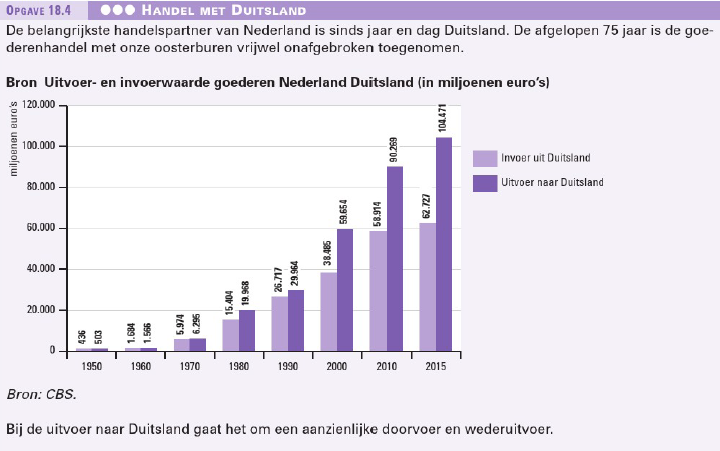 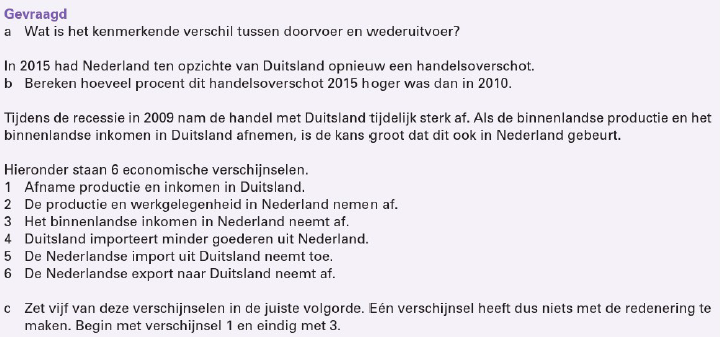 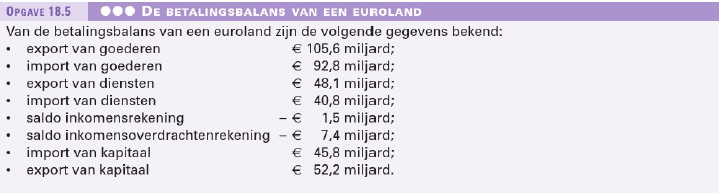 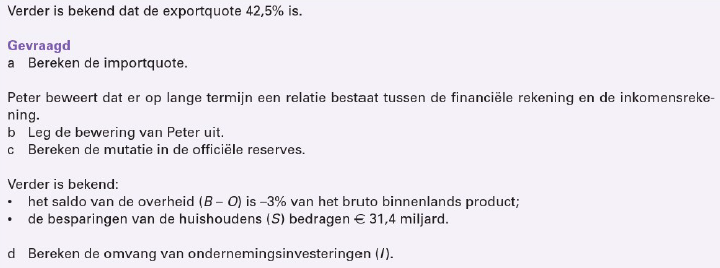 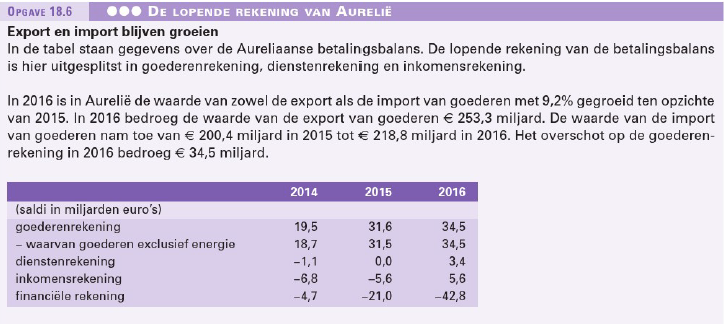 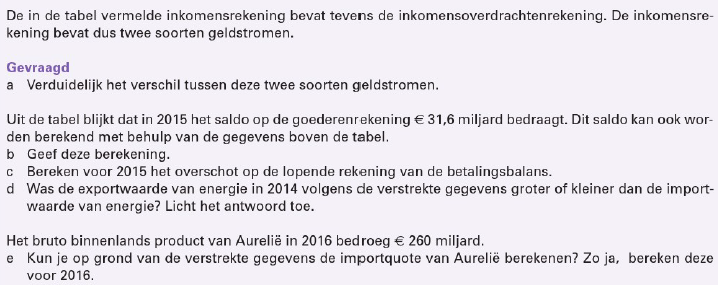 18.2	Internationale handel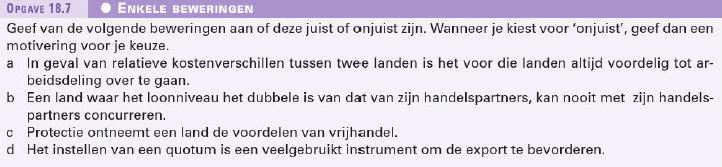 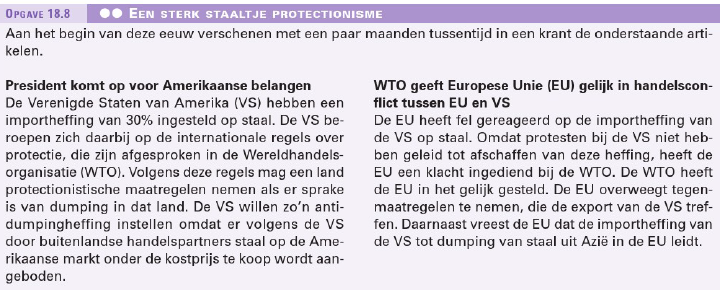 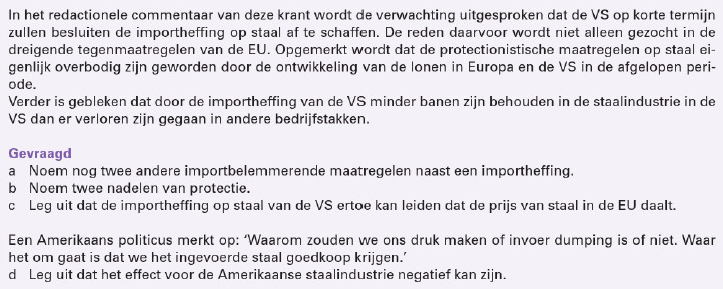 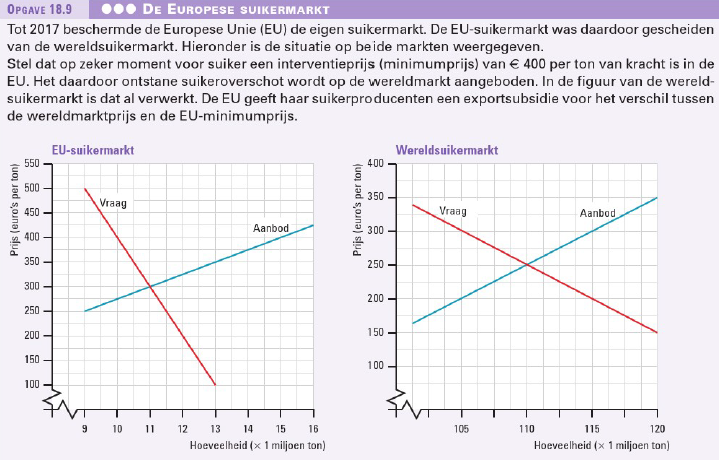 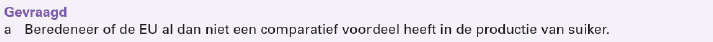 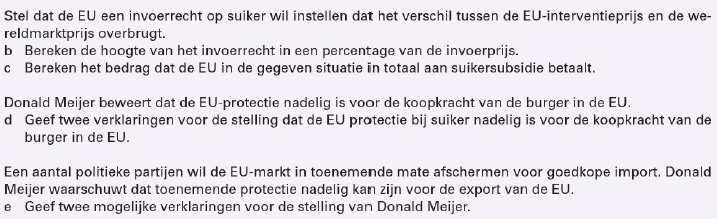 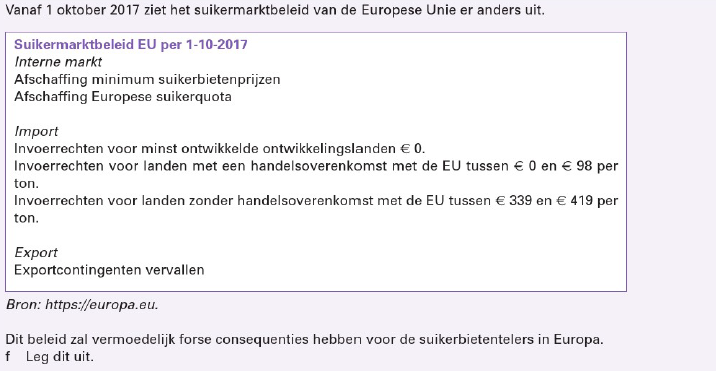 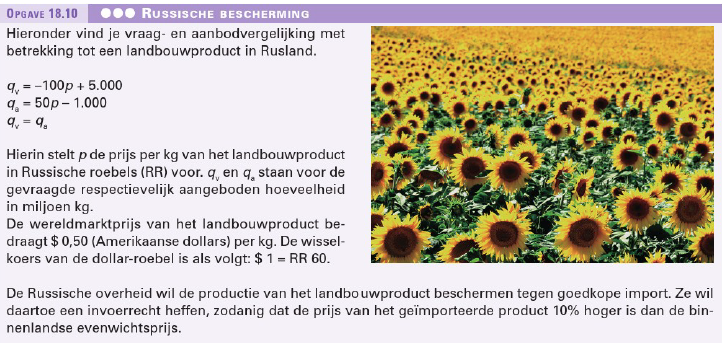 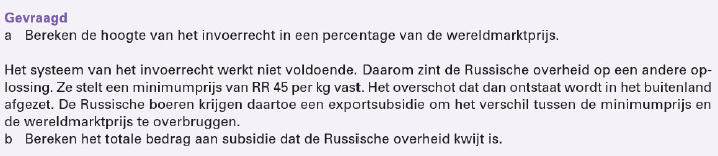 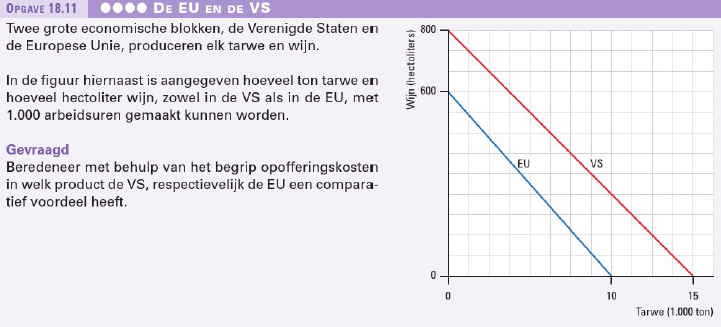 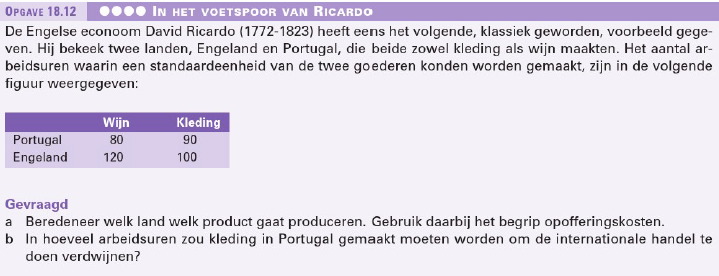 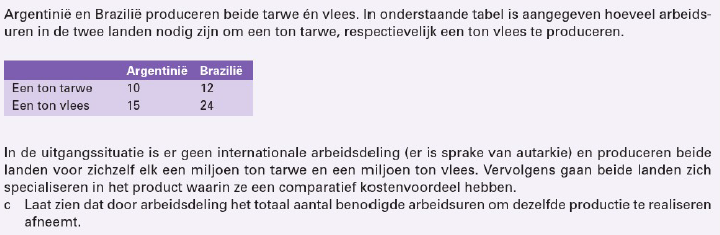 ABCDABCDABCDEABCABCDABCDEABCDABCDABCDEFABABC